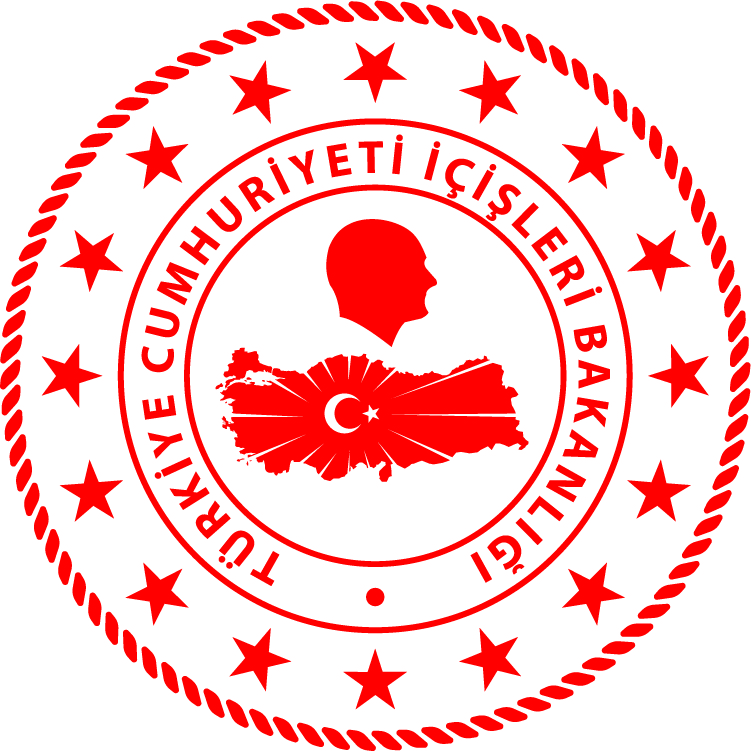 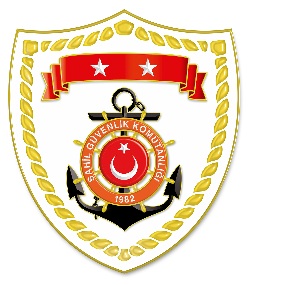 SG Ege Deniz Bölge KomutanlığıS.NoTARİHMEVKİ VE SAATDÜZENSİZ GÖÇ VASITASIYAKALANAN TOPLAM DÜZENSİZ GÖÇMEN KAÇAKÇISI/ŞÜPHELİYAKALANAN TOPLAM DÜZENSİZ GÖÇMEN SAYISIBEYANLARINA GÖRE YAKALANAN
 DÜZENSİZ GÖÇMEN/ŞAHIS UYRUKLARI123 Mayıs 2023MUĞLA/Bodrum10.00Yelkenli Tekne1 Türkiye7162 Afganistan, 7 Suriye, 2 İran223 Mayıs 2023İZMİR/Dikili21.40Lastik Bot-1010 Filistin